POISONS ACT AMENDMENT OCTOBER 1st 2023As you may be aware, an amendment to the Poisons Act 1972 regarding the supply of Explosives precursors comes into effect from October 1st, 2023. Products used in the Metal Finishing and electronics industry commonly contain some of the chemicals added to the list and are affected by this change. Accordingly, we are obliged to record the following information from customers:You need to complete and return this form, along with a copy of a Photo ID for the individual(s) that your company authorises to purchase or collect these materials.You will need to understand your legal obligations under the Act, particularly regarding the reporting of loss, theft, or suspicious activity.If you are reselling these materials, then you will need to obtain and retain the same information from your customers.I hereby declare that these materials will only be used for the applications within metal finishing/electronics or will only be sold on to a third party if they make a similar declaration of use, respecting all requirements of The Control of Poisons and Explosive Precursor Regulations 2023. Reporting loss, theft or suspicious activity regarding these materials is a requirement of the Regulations.Please complete and return as an attachment with copies of ID to: joan@hswalsh.com Data will be processed and retained in line with PMDs GDPR policy and be stored on a secure server. Please scan the QR code below to see the official Government Guidance on supplying explosives precursors and poisons.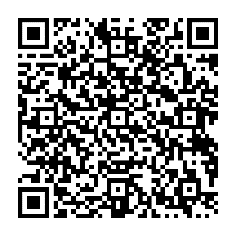 Business nameAddressTelephone numberVat number/Registration numberNature of trade/businessName of person authorised to purchaseName of person to collect if differentPhoto ID of person authorised to purchase (Please attach separately)Photo ID of person authorised to collect if different(Please attach separately)Email and contact number:Name:Job Title:Signature:Date: